Консультация Подготовила воспитатель: Самсонова И. В.«РАЗВИВАЮЩИЕ ИГРЫ ЛЕТОМ».Летом дети много времени проводят на улице, поэтому именно в летнее время появляется прекрасная возможность расширить знания ребёнка об окружающем мире через развивающие игры. Например, такая игра как «Угадай-ка» ставит своей целью закрепить представления детей о деревьях или цветах. На предварительных экскурсиях малышей знакомят с названиями деревьев, особенностями их листьев, особенностями цветения. Во время игры ребёнку предлагают несколько листьев с этих деревьев и соответствующих соцветий, и предлагают определить, каким деревьям они принадлежат. Затем предлагают ребёнкупрогуляться по парку или скверу, где растут эти деревья и проверить правильность его ответов.Второй вариант игры предусматривает предварительное ознакомление ребёнка с внешним видом и названиями цветов, которые распространены в вашем регионе. Затем, находясь на прогулке, подводите периодически детей к клумбам и закрепляйте эти знания. А летом вы можете предложить картинки с изображением изученных цветов или возьмите по одному лепестку каждого цветка и предложите сначала найти им пару на картинках, а затем и на клумбах с подобными цветами.Очень нравится детям и другая развивающая игра, которая называется «Соберём для бабушки лукошко». Суть игры заключается в следующем. На занятиях с детьми учитель (воспитатель, родитель) объясняет и показывает на карточках, какие ягоды и грибы съедобные, а какие - нет, и почему. Затем в течение 1-2-х летних месяцев полученные знания закрепляются в игровой форме с помощью карточек, когда из разложенных на столе изображений грибов и ягод ребёнку предлагается выбрать только съедобные и сложить эти карточки в «лукошко» - корзинку. Летом же такую игру советую проводить 2-3 раза в месяц, но использовать уже настоящие грибы и ягоды.Хорошо развивает память и мышление развивающая игра «Найди свой домик». Она тоже имеет две разновидности. Первый вариант связан с изучением жизни животных. В устной форме вы рассказываете детям об образе жизни животных вашего края, чем они питаются, где живут, какие строят себе «дома». Ваш рассказ должен обязательно сопровождаться показом иллюстраций и желательно только цветных. Затем вы подготавливаете карточки с изображением животных и отдельно карточки с изображением их «домиков» и предлагаете ребёнку на скорость выбрать для каждого животного его собственный дом. Такой же сценарий используют и для второго варианта игры. Где дети изучают птиц и их гнёзда. Летом такую игру можно проводить на природе: в парке, в лесу, на даче или в деревне. Вы находите гнездо или нору и по её размерам и характерным особенностям предлагаете ребёнку определить, чей это «домик».Все дети любят лето – ведь это время, свободное от домашнего задания и других дел, обязательных в учебное время года. Тем не менее, ребенку даже летнее время необходимо распланировать и наполнить интересными занятиями. Несомненно, большинство родителей не могут посвятить летнему отдыху все три месяца – работу ведь никто не отменял. Тогда на помощь родителям приходят электронные развивающие игры для детей. А вот в выходные, в длинные, теплые, летние вечера можно поиграть и в другие развивающие игры летом. Итак, во что же, помимо электронных развивающих игр для детей, можно поиграть летом? Развивающие игры летом для детей на природе . Безусловно, непременным условием любой игры должно стать интересное времяпровождение вашего ребенка. Те игры, которые малышу не понравятся, не принесут абсолютно никакого положительного эффекта. Летом в свободный день можно отправиться с ребенком в лес. Нет нужды говорить о том, насколько полезны для детей развивающие игры летом на свежем воздухе. Гуляйте по лесным тропинкам, изучайте разнообразные деревья, ягоды и грибы, рассказывайте малышу об их качествах и свойствах. Можно собирать интересные веточки и листочки, составляя собственную неповторимую домашнюю коллекцию. Если ребенку нравится собирать бабочек, можно отправиться в парк для пополнения коллекции новыми экземплярами. Заодно расскажите малышу о многообразии мира бабочек. Покажите малышу, как они красиво летают, весело сверкая разноцветными крылышками. Еще одним прекрасным местом для развивающих игр летом является ботанический сад. После того, как вы познакомите ребенка с разнообразным миром флоры, смело переходите к фауне – отправляйтесь в зоопарк и устройте своему малышу знакомство с животными не только на картинках, но и воочию. Электронные развивающие игры – это не только компьютер. Много приятных и незабываемых минут вашему малышу доставит детский парк с различными аттракционами. Однако следует выбирать аттракционы, соответствующие возрасту ребенка. Много удовольствия доставит ребенку поход на пляж. Тем более что вовсе не обязательно устраивать пляжные вылазки на целый день. Вы вполне можете сходить туда вечером после работы. Но помните: нельзя малышу долгое время находиться под палящим солнцем. Рекомендуемое время для принятия солнечных ванн – несколько часов утром и вечером. И не забудьте захватить с собой головной убор, солнцезащитный крем и прохладную воду. А если ваш малыш еще не научился плавать, можно воспользоваться моментом и научить его этому полезному виду физической активности. Существует и множество других интерактивных развивающих игр летом – велопрогулки, бадминтон, катание на роликовых коньках, пинг-понг и т.д. В какие развивающие игры летом можно поиграть с детьми? Езда на самокате или велосипеде. Удивительно, но обычный велосипед может стать отличной развивающей игрой летом. Катание на велосипеде развивает координацию движений, укрепляет мышцы. Родители должны подбирать велосипед в соответствии с ростом и возрастом ребенка. Полезно будет устраивать велосипедные соревнования с детьми. Также езде на велосипеде можно придать и познавательный характер: нарисовать различную дорожную атрибутику – пешеходный переход, светофор, дорожные знаки. Так ваш малыш быстро и в игровой форме будет овладевать навыками дорожного движения; Игры с мячом. Развивающие игры летом с мячом способствуют развитию зрительно-моторной координации. Можно бросать мяч, катить, скатывать с горы, бросать в кольцо или другую цель. Если ваш малыш совсем еще кроха, можно научить его пинать мяч поочередно каждой ногой, брать в руки и бросать другу; Рисование цветными мелками на асфальте. Рисовать можно все, что угодно – крестики-нолики, пейзажи, классики;Развивающие игры для детей летом с обручем.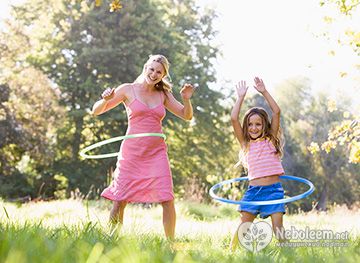 Электронные развивающие игры – это хорошо, но активные игры на свежем воздухе понравятся вашему ребенку гораздо больше, особенно если вы будете принимать в них участие. Обруч позволяет организовать множество развивающих игр летом для детей: Игра «попади в обруч». Обруч размещается на небольшом расстоянии от ребенка. В него необходимо бросать различные предметы: мячики, кубики и др. Побеждает тот, кто попадет в обруч большим количеством предметов; Игра «езда на транспортном средстве». Обруч здесь выполняет роль руля автомобиля, поезда, грузовика и даже самолета; Игра «лягушка». В ряд выкладывают несколько обручей, и ребенок прыгает по ним; Игра «тоннель». Несколько обручей, поставленных в ряд на ребро, обеспечивают малышу замечательный тоннель, по которому можно бегать. Развивающие игры летом со скакалкой.	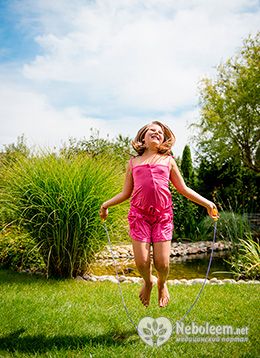  Прыгать через скакалку ребенок умеет ближе к школьному возрасту. А для детей младшего возраста можно использовать скакалку и для других развивающих игр летом. Так, можно положить скакалку на траву и попросить малыша перепрыгнуть через нее. В следующий раз необходимо поднять скакалку немного выше и снова попросить малыша перепрыгнуть через нее. А, подняв скакалку еще выше, можно попросить ребенка пролезть под ней. Также при помощи скакалки можно организовать ребенку знакомство с геометрическими фигурами. Для этого необходимо складывать ее в ромб, квадрат, круг, прямоугольник, овал, треугольник и т.д. Родителям следует выкраивать время и играть со своим ребенком в подвижные игры, тем более что лето – оптимальное время для этого. А в электронные развивающие игры можно поиграть и осенью, и зимой – когда погода будет располагать к сидению дома. «Казаки-разбойники». Необходимо разделить детей на две команды. Одна команда – это казаки, а вторая – разбойники. Разбойники убегают и прячутся, оставляя стрелки в направлении движения. Задача казаков – отыскать по стрелкам разбойников. Разбойники стараются изображать стрелки в как можно менее заметных местах. А казаки должны отыскать разбойников до того, как те достигнут определенного места; «Ручеек». Дети становятся в ряд друг за дружкой по два человека, берутся за руки и поднимают их вверх. Последняя пара должна пройти через тоннель и стать первой; «Мыльные пузыри». Эта развивающая игра летом только на первый взгляд кажется довольно примитивной. На самом деле пускание мыльных пузырей формирует у детей речевое дыхание и артикуляционные навыки. Надувать пузыри можно при помощи специальной палочки или соломинки.